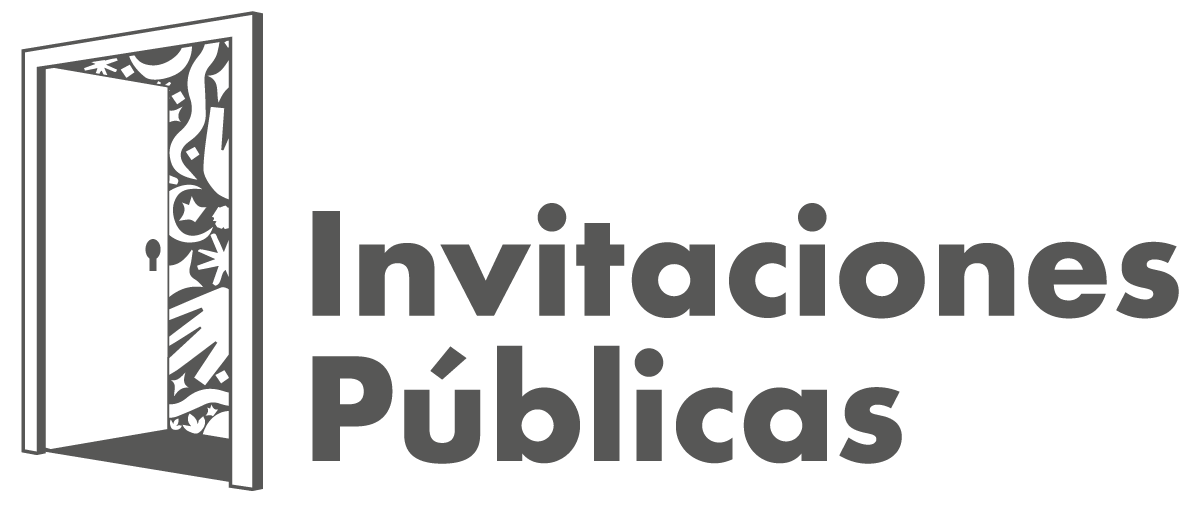 Bogotá, __ de _____ de 2023 SeñoresGERENCIA DE ARTE DRAMÁTICO - IDARTES Bogotá, Colombia Ref.: Carta de Representación ArtísticaPor medio de la presente carta, los integrantes de la agrupación artística        (NOMBRE DEL GRUPO)  	, de manera unánime, en uso de sus facultades físicas y mentales, de manera libre, voluntaria y espontánea, conceden poder amplio y suficiente a  	   (NOMBRE COMPLETO)  	, identificado(a) con cédula de ciudadanía, número        (NÚMERO DE CÉDULA)   	expedida en ______________, para fungir como representante de la agrupación en lo que respecta a los aspectos artísticos, técnicos, administrativos, y financieros, ya que el grupo le concede la facultad para: firmar los documentos administrativos, recibir el pago por la presentación artística, coordinar los aspectos técnicos y, en general, todas las actividades relacionadas con la contratación para el desarrollo de las actividades  de la agrupación en el XVIII Festival de Teatro y Circo de Bogotá.En constancia de lo anterior firman los integrantes de la agrupación Firma: _________________Nombre: _________________C.C:	 _________________Firma: _________________Nombre: _________________C.C:	 _________________Firma: _________________Nombre: _________________C.C:	 _________________Firma: _________________Nombre: _________________C.C:	 _________________Firma: _________________Nombre: _________________C.C:	 _________________Firma: _________________Nombre: _________________C.C:	 _________________   (DEBE FIRMAR LA TOTALIDAD DE LA AGRUPACIÓN ASÍ QUE SI ES NECESARIO, AGREGUE MÁS ESPACIOS PARA FIRMA)  En constancia de lo anterior firma en aceptación el representante Firma: _________________Nombre: _________________C.C:	 _________________